渡气防办发〔2022〕2号重庆市大渡口区气象灾害防御指挥部办公室关于转发春播期气候趋势预测与农事建议的通知各镇人民政府，区农业农村委、区商务局：现将市气象局《春播期气候趋势预测与农事建议》（重要气象信息专报2022年第6期）转发你们，请各单位结合本行业、本辖区实实际，抓好工作落实。                 重庆市大渡口区气象防御指挥部办公室                          2022年2月23日2022年第6期春播期气候趋势预测与农事建议摘要：2022年春播期热量条件较好，气温大部地区较常年同期偏高，无明显“倒春寒”天气。降水量各地正常略偏少，区域性大雨将从4月上中旬开始，较常年略偏早。2月下旬后期到3月上旬前期、3月中旬中后期、4月上旬后期、4月中旬中期、4月下旬前中期，分别有超过4天的适播时段。建议抢抓有利时段、争早播种，及时开展病虫害统防统治，加强强对流天气监测和灾害防御。一、2月以来农业气象条件概况今年2月以来（2022年2月1日―2月17日，下同），冷空气活动频繁，大部地区气温较常年偏低1～2℃（图1），日平均气温大部分时段低于8℃，热量条件偏差。降水量东北部5～10毫米，较常年同期偏少3～5成；中西部10～15毫米，偏多2～4成；东南部20～35毫米，偏多8成～1倍。据监测调查，目前各地土壤墒情适宜（图2），农田、工程蓄水正常，春播用水准备充足。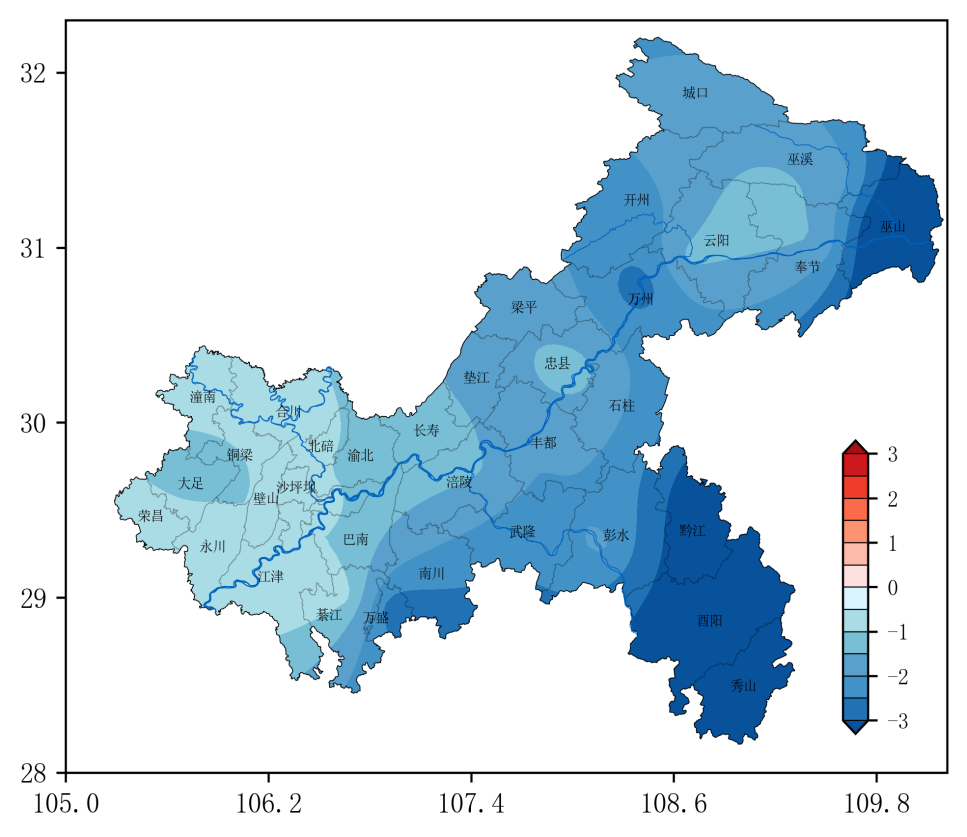 图1  2月1日―17日平均气温距平（℃）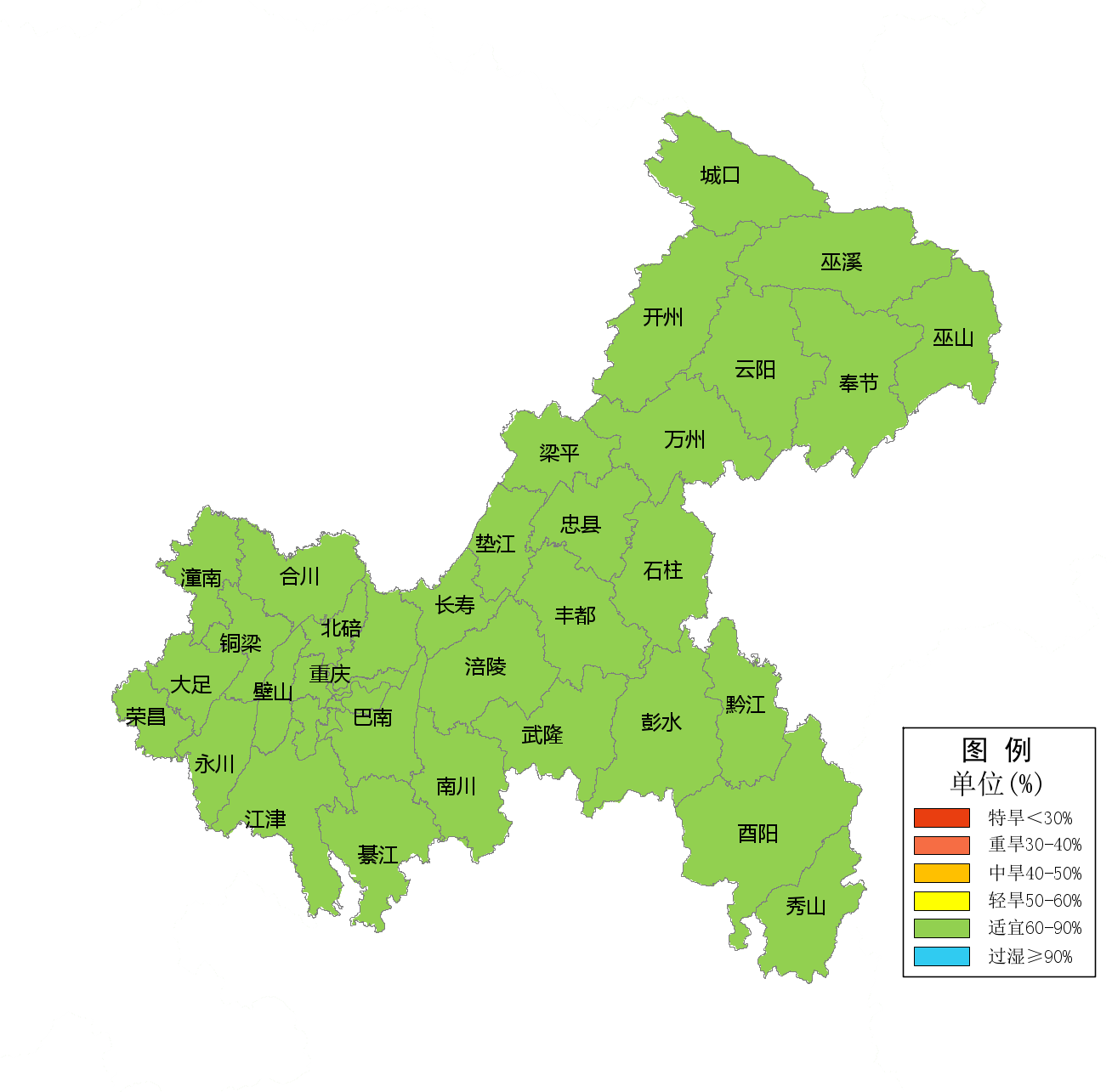 图2  2月17日土壤墒情监测二、春播期气候趋势预测1. 总趋势预测预计今年春播期（2月下旬—4月），我市各地平均气温12～17℃，较常年同期偏高0.5～1℃（图3）。降水量140～200毫米，西部较常年同期偏多1～2成，其余地区偏少1～2成（图4）。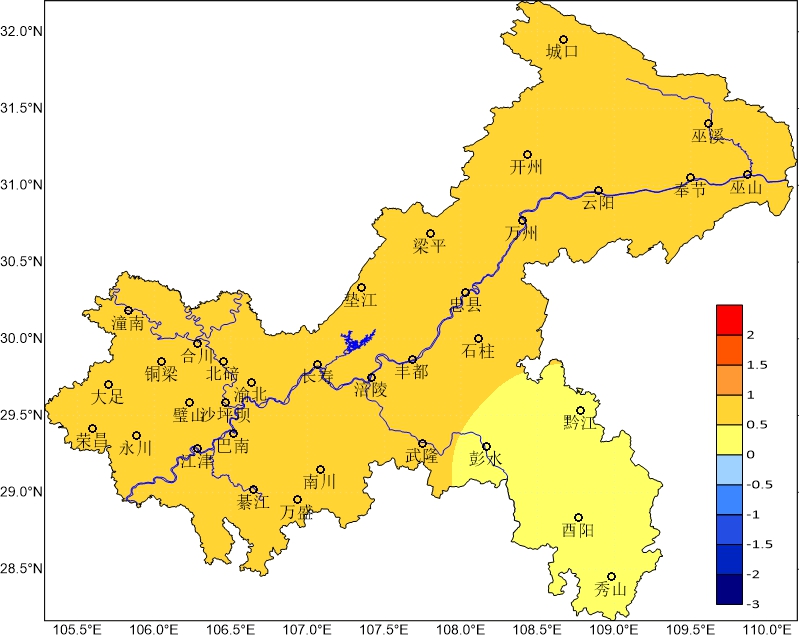 图3  春播期气温距平预报（℃）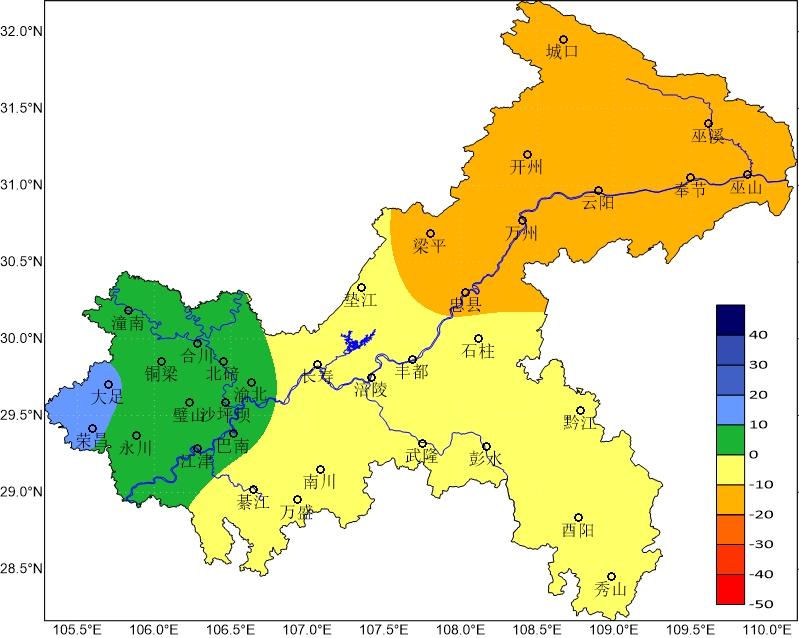 图4  春播期降水距平率预报（%）2. 主要关键性、灾害性天气气候事件趋势预测连阴雨：3月中旬后期至下旬前期、3月下旬后期至4月上旬前期、4月下旬中后期，大部地区有6天左右的连阴雨时段，次数高于常年和去年。春旱：各地不明显。低温：有3次左右较强冷空气天气过程，分别出现在3月上旬中后期至中旬前期、3月下旬后期至4月上旬前期、4月中旬后期，期间伴有大风、冰雹等强对流天气；海拔600米以上地区对应时段有日平均气温低于12℃的低温天气时段。低温强度接近常年同期，较2021年偏重。倒春寒：大部地区无明显倒春寒。大雨开始期：全市区域性大雨将从4月上中旬开始，较常年（4月中下旬）略偏早，较2021年偏晚。连晴适播时段：2月下旬后期至3月上旬前期、3月中旬中后期、4月上旬后期、4月中旬中期、4月下旬前中期，全市大部地区有超过4天日平均气温大于12℃的适播时段。三、对策建议1. 掌握抗灾主动权，春播应立足争早今年春播期总体热量条件较好，对春播争早较为有利；但春播期间将有3次左右冷空气活动，可能导致气温波动较明显，因此，各地应抢抓春播前期有利天气时段，早播争主动，并注意加强播后肥水、温湿度管理，切实落实保温育苗措施，避免烂种烂秧造成损失。 加强病虫害监测，及时进行统防统治今年春季天气冷暖、干湿交替出现，有利于小春病虫滋生、蔓延。各地应加大对病虫害的监测力度，掌握病虫害的生消特点，特别要密切关注迁徙型虫害和强传染性病害。及时安排部署力量，抓住有利天气进行统防统治，努力把病虫害可能造成的损失减少到最低程度。。 加强强对流天气监测，积极做好灾害防御今春天气稳定性差，强对流过程较多，极易引发大风、冰雹、雷暴等气象灾害，各地应尽早做好强对流天气防范预案，在强对流天气来临前，密切关注当地气象台站发布的天气警报，采取相应的防灾减灾措施，减轻灾害损失。重庆市大渡口区气象灾害防御指挥部办公室       2022年2月23日印发重庆市气象局 2月18日15:00签发：顾建峰